Wedding Date: __________ Bride: ____________________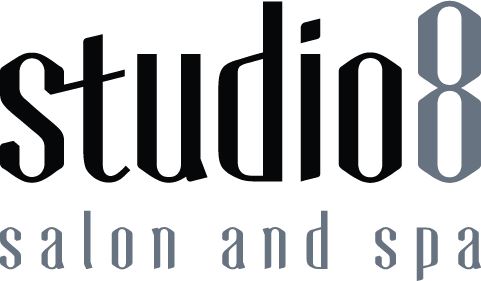 Bridal Contract(Technician Use Only) Contract & Deposit Received: _________________________PLEASE INCLUDE ALL PAGES UPON SUBMISSIONPLEASE READ THOROUGHLY BEFORE SIGNINGPLEASE MAKE A COPY OF THIS DOCUMENT IN COMPLETION FOR YOUR RECORDS, PRIOR TO SUBMISSIONUpon completion, please send (pages 1 – 7) & deposit check made payable to Kate LucasStudio 8134 E Walnut StLancaster PA, 17602(717) 490-6159kateatstudio8@gmail.comStudio8Lancaster.comSummary of ServicesThank you for your interest in Studio 8 Bridal Services.  Jane and Kate are a mother-daughter duo with a passion for bridal styling. Jane, a seasoned professional, specializes in Temptu Airbrush makeup application and eyelash customization.  In addition to bridal hair styling, Kate specializes in makeup artistry. Small but mighty, and with help of their wonderful bridal hair & makeup partners, Jane and Kate can make any wedding day beautiful and fun!Visit Studio8Lancaster.com to view our Bridal Gallery, testimonials, and more!BRIDAL SERVICE PRICING:BrideTraditional Makeup Application $95Airbrush Makeup Application $105Lash Application $20Hair $105Note: Trial pricing is consistent with the above pricing. Please schedule your trial as soon as possible for the most date/time flexibility.Bridal PartyTraditional Makeup Application $80Temptu Airbrush Makeup Application $90Lash Application $20Special Occasion Style (i.e. short, no pins) $80Updo $9012 and under hair OR makeup $40Miscellaneous Pricing-*20% gratuity is added and included in final invoice-Trial pricing is consistent with day-of pricing, paid in-house, separate from final bill, gratuity not included-Technician Fee (in house or on site) $25 per technician (*additional fees for travel greater than 30 mi. See “Bridal Service Contract”)-Deposit/Secure Date/Confirmation $105, deducted from final bill, refundable with 60 day noticeFINAL TOTAL AND INVOICE WILL BE PROVIDED PRIOR TO WEDDING DATE. FINAL TOTAL PAYMENT DUE PRIOR TO WEDDING DATE VIA PAYPAL (Katherine Witmer, PayPal.Me/kluca808, please send to “Family and Friends”), VENMO (Kate Lucas, @Kluca1112), OR CREDIT CARD.Intake FormCongratulations on your engagement! Thank you for choosing Studio 8 to help celebrate your special day.  Please complete this form and return prior to your wedding date.Bride Name:____________________________________________________________Phone: ____________  E-Mail_______________________Day-Of Contact Name (i.e.MOH,MOB):____________________________________________________Phone:_____________  E-Mail_________________________Wedding Ceremony/Reception Location: ______________________________Wedding Date: _________________________ Time to be finished with Hair & Makeup: Bride ____Party ____Other(s)_____Ceremony Time: ______________________ Location for Services: [ ] IN SALON [ ] ONSITE: _____________________Earliest start time allowed by venue_________________ (this time is tentative and will be dependent on head count and time to be finished. Official start time will be determined when final head count and time to be finished is confirmed and schedule is made by Kate)Pictures Prior to Wedding Ceremony? [ ] No [ ] Yes:  What time?__________Photographer: _______________ Wedding Hashtag: ________________Bridal Party Head Count Information & ServicesPlease provide the first 4 columns of information. This information is used to secure technicians for your date.  Detailed head counts for services are recommended upon contract submission.  Final payment for all services due prior to wedding date (*See Page 2, “Summary of Services”). Changes may be made within a reasonable amount of time prior to your event. If changes are made without reasonable notice, all services may not be guaranteed (*See Page 4, “Bridal Service Contract”).Bridal Service ContractPLEASE READ FULLY AND UNDERSTAND THE FOLLOWING PRIOR TO YOUR SCHEDULED APPOINTMENTSA deposit of $105, that is deducted from your final due amount, is required to secure services on your wedding day.  If cancellation is made with less than 60 days notice of your wedding day, the entire cost of the deposit will be non-refundable. Paid VIA PAYPAL (Katherine Witmer, PayPal.Me/kluca808, please send to “Family and Friends”), VENMO (Kate Lucas, @Kluca1112), or CREDIT CARD in house.Detailed head counts for services are recommended at time of contract submission to secure needed techniciansWe recommend that you schedule your trial as soon as possible for the best date and time flexibility. Final total/invoice provided prior to wedding date. 20% gratuity added to final invoiceFinal payment will be due prior to wedding date and can be paid VIA PAYPAL (Katherine Witmer, PayPal.Me/kluca808, please send to “Family and Friends”), VENMO (Kate Lucas, @Kluca1112), or CREDIT CARD in house.If head count(s) or start/end time changes drastically, by signer or corresponding parties, without reasonable notice, all services may not be guaranteedWe do offer onsite services within a 30 mile range. Additional technician fees will apply for distances between 30 and 50 miles. There is a required minimum of 4 services total for onsite services (i.e. 2 Updos, 2 Makeup)Time to be finished does not require technician(s) to stay until that point if all requested services have been fully renderedPlease inform your party to come with dry hair. Please note that an additional fee may apply for requesting washing and/or blow drying. Hair should not be freshly washed.  This will help hold your hairstyle.Please bring in your headpiece, veil, and any hair accessories to try on at the time of your trialPlease bring mascara and lip color for day-of touch upsSince weekend dates are always in short supply, we recommend you book your wedding services at least 12 months in advance I, (print)________________________________, have read in full the information provided in this contract. I agree to the scheduled appointment time, that is the date of my Wedding Ceremony, given on the attached intake forms. I understand and agree to the deposit of $105 of all scheduled services and charges at this time to secure services on the agreed date(s). I agree to pay the remaining balance, that is less the deposit, due prior to the day of the event. I understand that the deposit will not be refunded upon cancellation unless a 60 day notice is given by me. Client Signature: ________________________________ Date: _____________ Technician: ___________________________________ Date: _____________Consultationv(For Technician Use Only During Trial) vBridal Party Member NameHair LengthUpdo? Short Hair Styling? Other?Traditional or Airbrush Makeup? Lashes?(For technician use only)Services Rendered(For technician use only)Totals(For technician use only)Subtotal with gratuity EYES:Primer/BaseTransitionContourHighlightEyeliner/Smoke-outMascaraLashesBrow FillSKIN:Primer/ConcealerFoundationSetting PowderContourBlushHighlighterLIPS:LinerLipstickLip Gloss